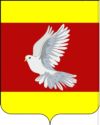 АДМИНИСТРАЦИЯ ГУЛЬКЕВИЧСКОГО ГОРОДСКОГО ПОСЕЛЕНИЯГУЛЬКЕВИЧСКОГО РАЙОНАПОСТАНОВЛЕНИЕот 02.03.2021                                                             № 113город ГулькевичиО внесении изменений в постановление администрации Гулькевичского городского поселения Гулькевичского района от 28 марта 2017 года № 216 «Об утверждении муниципальной программы «Энергосбережение и повышение энергетической эффективности на территории Гулькевичского городского поселения Гулькевичского района» В соответствии с Постановлением Правительства РФ от 7 октября            2019 года № 1289 «О требованиях к снижению государственными (муниципальными) учреждениями в сопоставимых условиях суммарного объема потребляемых ими дизельного и иного топлива, мазута, природного газа, тепловой энергии, электрической энергии, угля, а также объема потребляемой ими воды», Постановлением Правительства РФ от 23 июня 2020 года № 914 «О внесении изменений в требования к снижению государственными (муниципальными) учреждениями в сопоставимых условиях суммарного объема потребляемых ими дизельного и иного топлива, мазута, природного газа, тепловой энергии, электрической энергии, угля, а также объема потребляемой ими воды», а также приказом Минэкономразвития РФ от 15 июня 2020 года № 425 «Об утверждении методических рекомендаций по определению в сопоставимых условиях целевого уровня снижения государственными (муниципальными) учреждениями суммарного объема потребляемых ими дизельного и иного топлива, мазута, природного газа, тепловой энергии, электрической энергии, угля, а также объема потребляемой ими воды», руководствуясь уставом Гулькевичского городского поселения Гулькевичского района, п о с т а н о в л я ю:Внести в приложение к постановлению администрации Гулькевичского городского поселения Гулькевичского района от 28 марта 2017 года № 216 «Об утверждении муниципальной программы «Энергосбережение и повышение энергетической эффективности на территории Гулькевичского городского поселения Гулькевичского района» следующие изменения:а) позицию «Цели муниципальной программы» паспорта муниципальной программы «Энергосбережение и повышение энергетической эффективности на территории Гулькевичского городского поселения Гулькевичского района» изложить в следующей редакции: б) раздел 2 «Цели, задачи и целевые показатели, сроки и этапы реализации муниципальной программы» изложить в следующей редакции: «2. Цели, задачи и целевые показатели, срокии этапы реализации муниципальной программыОсновной целью муниципальной программы «Энергосбережение и повышение энергетической эффективности на территории Гулькевичского городского поселения Гулькевичского района» (далее – муниципальная программа) является эффективное и рациональное использование энергетических ресурсов.Задачи муниципальной программы:снижение уровня потребления ТЭР и воды;повышение энергетической эффективности использования энергетических ресурсов.Расчет значений целевых показателей муниципальной программы.Перечень целевых показателей муниципальной программы определяется в соответствии с постановлением Правительства Российской Федерации от 31 декабря 2009 года № 1225 «О требованиях к региональным и муниципальным программам в области энергосбережения и повышения энергетической эффективности» и приказом Министерства энергетики Российской Федерации от 30 июня 2014 года № 399 «Об утверждении методики расчета значений целевых показателей в области энергосбережения и повышения энергетической эффективности, в том числе в сопоставимых условиях». Целевые показатели муниципальной программы                                                                                                  Таблица № 1».2. Обнародовать настоящее постановление в специально установленных местах для обнародования муниципальных правовых актов Гулькевичского городского поселения Гулькевичского  района, определенных постановлением администрации Гулькевичского городского поселения Гулькевичского  района от 28 июня 2010 года № 347 «Об утверждении специально установленных мест для обнародования муниципальных правовых актов Гулькевичского городского поселения Гулькевичского района», и разместить на официальном сайте администрации Гулькевичского городского поселения Гулькевичского  района в сети «Интернет».3. Контроль за выполнением настоящего постановления возложить на заместителя главы Гулькевичского городского поселения Гулькевичского района, начальника управления жилищно-коммунального и дорожно-транспортного хозяйства М.В. Мурыгину.4. Постановление вступает в силу после его официального обнародования.Глава Гулькевичского городского поселенияГулькевичского района                                                                         А.А. Горошко«Цели муниципальной программымероприятия по повышению эффективности использования энергетических ресурсов на территории Гулькевичского городского поселения Гулькевичского района, снижению уровня потребления топливно-энергетических ресурсов (ТЭР) и воды с учетом целевого уровня снижения (ЦУС)»;№п/пНаименование целевого показателяЕд.изм.Значение показателейЗначение показателейЗначение показателейЗначение показателейЗначение показателейЗначение показателейЗначение показателей№п/пНаименование целевого показателяЕд.изм.2017 год2018 год2019 год2020 год2021 год2022 год2023 год12345678910123456789101.Муниципальная программа «Энергосбережение и повышение энергетической эффективности на территории Гулькевичского городского поселения Гулькевичского района» Муниципальная программа «Энергосбережение и повышение энергетической эффективности на территории Гулькевичского городского поселения Гулькевичского района» Муниципальная программа «Энергосбережение и повышение энергетической эффективности на территории Гулькевичского городского поселения Гулькевичского района» Муниципальная программа «Энергосбережение и повышение энергетической эффективности на территории Гулькевичского городского поселения Гулькевичского района» Муниципальная программа «Энергосбережение и повышение энергетической эффективности на территории Гулькевичского городского поселения Гулькевичского района» Муниципальная программа «Энергосбережение и повышение энергетической эффективности на территории Гулькевичского городского поселения Гулькевичского района» Муниципальная программа «Энергосбережение и повышение энергетической эффективности на территории Гулькевичского городского поселения Гулькевичского района» Муниципальная программа «Энергосбережение и повышение энергетической эффективности на территории Гулькевичского городского поселения Гулькевичского района» Муниципальная программа «Энергосбережение и повышение энергетической эффективности на территории Гулькевичского городского поселения Гулькевичского района» 1.1Замена светильников (ламп накаливания) на энергосберегаю-щие, в том числе на светодиодныешт.5080901001001001001.2Снижение потребления электрической энергии бюджетными учреждениями за счет замены светильников (ламп) накаливания на энергосберегаю-щиекВт/ч10002000200020002000200020001.3Целевой уровень снижения (ЦУС) потребления электрической энергии%00001818181.4Целевой уровень снижения (ЦУС) потребления холодной воды%00000001.5Целевой уровень снижения (ЦУС) потребления моторного топлива%0000666123456789101.6Общий средний целевой уровень снижения (ЦУС) потребления ТЭР и воды%0000888